Soluções de mediçãopara tecnologia de aquecimentoA WIKA apresenta nova brochura sobre a tecnologia de aquecimento. Ela oferece aos clientes e parceiros uma visão compacta de soluções de medição (pressão, temperatura e nível) para todos os setores deste segmento de mercado.O foco desta aplicação é especialmente o sistema termo solar para usinas termoelétricas. Ilustrações indicam os pontos aonde a tecnologia de medição é utilizada, e como o leitor ou usuário em instantes, pode conectá-los aos produtos correspondente. A brochura é um suporte  na aplicação e contém informações técnicas detalhadas dos produtos.Além disso, este guia também traz a oferta abrangente de serviços para este segmento da indústria. Isto inclui, por exempo workshops de inovação. Onde, juntamente com clientes, ideias de produtos especiais e não-convencionais são discutidas e desenvolvidas, sendo posteriormente implementadas.A nova brochura está disponível para download, em formato digital, no site www.wika.com.br.WIKA DO BRASIL Indústria e Comércio Ltda.Av. Ursula Wiegand, 03Polígono Industrial18560-000 Iperó - SP / Brasil0800 979 1655marketing@wika.com.brwww.wika.com.brImagem pertecente à WIKA: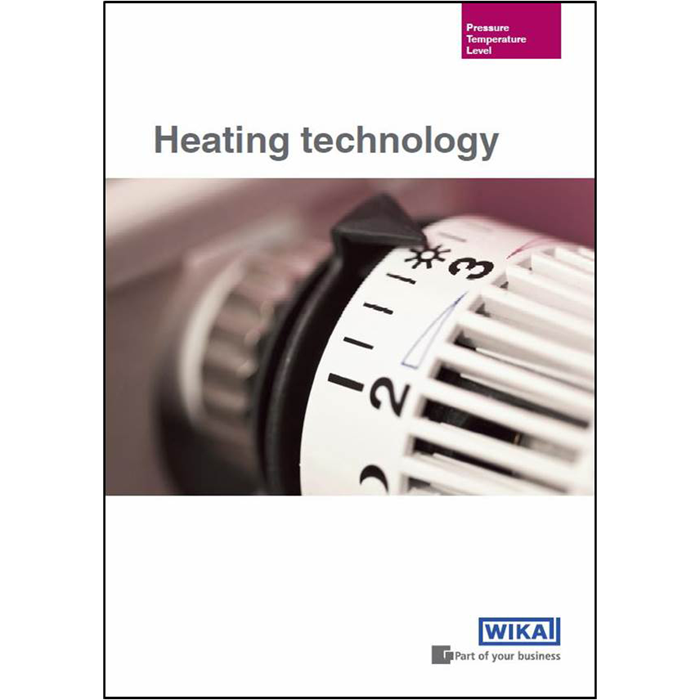 